John McGlew, MA Director of Government Affairs, ACCPJohn K. McGlew was raised in Edinburgh, Scotland and attended the Edinburgh Academy before completing a master of arts (Honors) degree at the University of Aberdeen (Scotland) in political science and business management. After graduating John moved to Hartford, Connecticut to intern in the state Senate and worked for Representative Jim Maloney (D) on his targeted congressional election campaign in 2000. After the 2000 election which saw Representative Maloney return to Congress, John moved to Washington, D.C. where worked for the American Chiropractic Association- Political Action Committee (ACA-PAC), the Health Insurance Association of America (HIAA), America’s Health Insurance Plans (AHIP) and the National Home Infusion Association (NHIA). John joined the American College of Clinical Pharmacy (ACCP) in October 2006 and currently leads the college’s legislative efforts. In addition to lobbying on Capitol Hill, John prepares comments and testimony on regulatory issues, participates in a number of pharmacy and inter-professional advocacy coalitions, supports the ACCP/ASHP/VCU pharmacy health care policy fellow program and manages the ACCP Political Action Committee (PAC).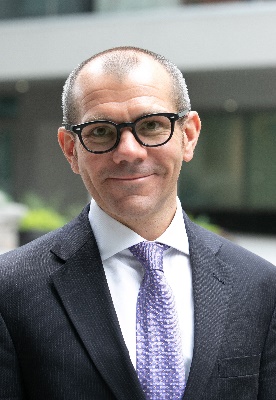 